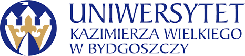 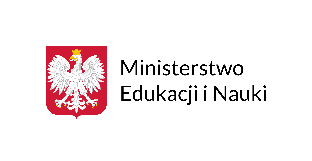 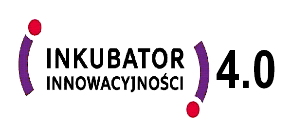 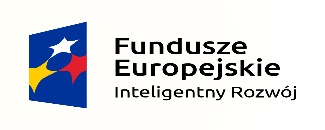 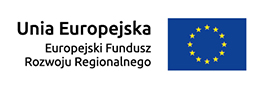 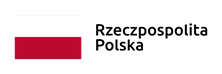 Bydgoszcz, 17.03.2023r.Dotyczy: „Dostawa materiałów eksploatacyjnych do druku 3D”Numer postępowania: UKW/DZP-281-D-3/2023Informacja z otwarcia ofertDziałając na podstawie art. 222 ust. 5 ustawy z dnia 11 września 2019r.Prawo zamówień publicznych, zwanej dalej „ustawą”, Zamawiający przekazuje następujące informacje o: nazwach albo imionach i nazwiskach oraz siedzibach lub miejscach prowadzonej działalności gospodarczej albo miejscach zamieszkania wykonawców, których oferty zostały otwarte, cenach lub kosztach zawartych w ofertach:Kanclerz UKWmgr Renata Malak
Dostawa materiałów eksploatacyjnych do druku 3DDostawa materiałów eksploatacyjnych do druku 3DDostawa materiałów eksploatacyjnych do druku 3DDostawa materiałów eksploatacyjnych do druku 3DNrNazwa (firma) i adres WykonawcyNazwa kryteriumWartość brutto oferty1cena brutto:cz.1 – 10 324,13 PLN2X3D Sp. z o. o.Zaułek Drozdowy 277-100 Bytówcena brutto:cz.1 – 10 858,34 PLNcz.2 – 5 607,18 PLNcz.3 – 2 448,77 PLN